附件1脑健康体检实施流程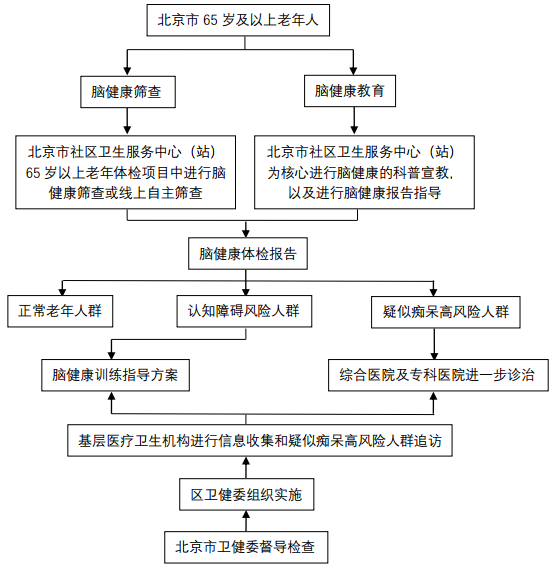 